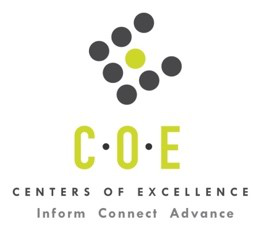       Labor Market Analysis for Program RecommendationEarly Care and Education OccupationsNapa Valley CollegePrepared by the San Francisco Bay Center of Excellence for Labor Market ResearchApril 2022RecommendationBased on all available data, there appears to be an “undersupply” of Early Care and Education workers compared to the demand for this cluster of occupations in the Bay region and in the North Bay sub-region (Marin, Napa, Solano, Sonoma counties). There is a projected annual gap of about 14,498 students in the Bay region and 2,102 students in the North Bay Sub-Region.IntroductionThis report provides student outcomes data on employment and earnings for TOP 1305.00 Child Development/Early Care and Education programs in the state and region. It is recommended that these data be reviewed to better understand how outcomes for students taking courses on this TOP code compare to potentially similar programs at colleges in the state and region, as well as to outcomes across all CTE programs at Napa Valley College and in the region.This report profiles Early Care and Education Occupations in the 12 county Bay region and in the North Bay sub-region for a proposed new Trauma Informed Earlycare in Education program at Napa Valley College.Education and Childcare Administrators, Preschool and Daycare (11-9031): Plan, direct, or coordinate the academic and nonacademic activities of preschool and childcare centers or programs. Excludes “Preschool Teachers” (25-2011).
  Entry-Level Educational Requirement: Bachelor’s degree
  Training Requirement: None
  Percentage of Community College Award Holders or Some Postsecondary Coursework: 12%Child, Family, and School Social Workers (21-1021): Provide social services and assistance to improve the social and psychological functioning of children and their families and to maximize the family well-being and the academic functioning of children. May assist parents, arrange adoptions, and find foster homes for abandoned or abused children. In schools, they address such problems as teenage pregnancy, misbehavior, and truancy. May also advise teachers.
  Entry-Level Educational Requirement: Bachelor’s degree
  Training Requirement: None
  Percentage of Community College Award Holders or Some Postsecondary Coursework: 17%Social and Human Service Assistants (21-1093): Assist in providing client services in a wide variety of fields, such as psychology, rehabilitation, or social work, including support for families. May assist clients in identifying and obtaining available benefits and social and community services. May assist social workers with developing, organizing, and conducting programs to prevent and resolve problems relevant to substance abuse, human relationships, rehabilitation, or dependent care. Excludes “Rehabilitation Counselors” (21-1015), “Psychiatric Technicians” (29-2053), “Personal Care Aides” (39-9021), and “Eligibility Interviewers, Government Programs” (43-4061).
  Entry-Level Educational Requirement: High school diploma or equivalent
  Training Requirement: Short-term on-the-job training
  Percentage of Community College Award Holders or Some Postsecondary Coursework: 33%Teaching Assistants, Except Postsecondary (25-9045): Perform duties that are instructional in nature or deliver direct services to students or parents. Serve in a position for which a teacher has ultimate responsibility for the design and implementation of educational programs and services. Excludes “Graduate Teaching Assistants” (25-1191).
  Entry-Level Educational Requirement: Some college, no degree
  Training Requirement: None
  Percentage of Community College Award Holders or Some Postsecondary Coursework: 39%Childcare Workers (39-9011): Attend to children at schools, businesses, private households, and childcare institutions. Perform a variety of tasks, such as dressing, feeding, bathing, and overseeing play. Excludes “Preschool Teachers, Except Special Education” (25-2011) and “Teacher Assistants” (25-9041).
  Entry-Level Educational Requirement: High school diploma or equivalent
  Training Requirement: Short-term on-the-job training
  Percentage of Community College Award Holders or Some Postsecondary Coursework: 38%Occupational DemandTable 1. Employment Outlook for Early Care and Education Occupations in Bay RegionBay Region includes: Alameda, Contra Costa, Marin, Monterey, Napa, San Benito, San Francisco, San Mateo, Santa Clara, Santa Cruz, Solano and Sonoma CountiesTable 2. Employment Outlook for Early Care and Education Occupations in North Bay Sub-regionNorth Bay Sub-Region includes: Marin, Napa, Solano, Sonoma CountiesJob Postings in Bay Region and North Bay Sub-RegionTable 3. Number of Job Postings by Occupation for latest 12 months (Apr 2021 - Mar 2022)Table 4a. Top Job Titles for Early Care and Education Occupations for latest 12 months (Apr 2021 - Mar 2022) Bay RegionTable 4b. Top Job Titles for Early Care and Education Occupations for latest 12 months (Apr 2021 - Mar 2022) North Bay Sub-RegionIndustry ConcentrationTable 5. Industries hiring Early Care and Education Workers in Bay RegionTable 6. Top Employers Posting Early Care and Education Occupations in Bay Region and North Bay Sub-Region (Apr 2021 - Mar 2022)Educational SupplyThere are 23 community colleges in the Bay Region issuing 2,009 awards on average annually (last 3 years ending 2018-19) on TOP 1305.00 Child Development/Early Care and Education. In the North Bay Sub-Region, there are four (4) community colleges that issued 205 awards on average annually (last 3 years) on this TOP code.There are six (6) other CTE educational institutions in the Bay Region issuing 419 awards on average annually (last 3 years ending 2016-17) on TOP 1305.00 Child Development/Early Care and Education. There is one (1) other CTE educational institution in the North Bay Sub-Region issuing 6 awards on average annually (last 3 years) on this TOP code.Table 7a. Community College Awards on TOP 1305.00 Child Development/Early Care and Education in            Bay Region Note: The annual average for awards is 2016-17 to 2018-19.Table 7b. Other CTE Institutions Awards on TOP 1305.00 Child Development/Early Care and Education in             Bay RegionNote: The annual average for awards is 2016-17 to 2018-19.Gap AnalysisBased on the data included in this report, there is a large labor market gap in the Bay region with 16,926 annual openings for the Early Care and Education occupational cluster and 2,428 annual (3-year average) awards for an annual undersupply of 14,498 students. In the North Bay Sub-Region, there is also a gap with 2,313 annual openings and 211 annual (3-year average) awards for an annual undersupply of 2,102 students.Student OutcomesTable 8. Four Employment Outcomes Metrics for Students Who Took Courses on TOP 1305.00 Child Development/Early Care and EducationSkills, Certifications and EducationTable 9. Top Skills for Early Care and Education Occupations in Bay Region (Apr 2021 - Mar 2022)Table 10. Certifications for Early Care and Education Occupations in Bay Region (Apr 2021 - Mar 2022)Note: 61% of records have been excluded because they do not include a certification. As a result, the chart above may not be representative of the full sample.Table 11. Education Requirements for Early Care and Education Occupations in Bay Region Note: 54% of records have been excluded because they do not include a degree level. As a result, the chart above may not be representative of the full sample.MethodologyOccupations for this report were identified by use of skills listed in O*Net descriptions and job descriptions in Burning Glass. Labor demand data is sourced from Economic Modeling Specialists International (EMSI) occupation data and Burning Glass job postings data. Educational supply and student outcomes data is retrieved from multiple sources, including CTE Launchboard and CCCCO Data Mart.SourcesO*Net Online
Labor Insight/Jobs (Burning Glass)
Economic Modeling Specialists International (EMSI)
CTE LaunchBoard www.calpassplus.org/Launchboard/
Statewide CTE Outcomes Survey
Employment Development Department Unemployment Insurance Dataset
Living Insight Center for Community Economic Development
Chancellor’s Office MIS systemContactsFor more information, please contact:• Leila Jamoosian, Research Analyst, for Bay Area Community College Consortium (BACCC) and Centers of Excellence (CoE), leila@baccc.net• John Carrese, Director, San Francisco Bay Center of Excellence for Labor Market Research, jcarrese@ccsf.edu or (415) 267-6544Occupation2020 Jobs2025 Jobs5-yr Change5-yr % Change5-yr Total OpeningsAnnual Openings25% Hourly EarningMedian Hourly WageEducation and Childcare Administrators, Preschool              and Daycare2,3582,354-4-0%971194$25$52Child, Family, and School           Social Workers6,3547,17482013%4,451890$25$49Social and Human Service     Assistants11,68113,4811,79915%10,2412,048$18$45Teaching Assistants,                 Except Postsecondary30,93731,4264882%18,6023,720$14$40Childcare Workers56,22257,2441,0222%50,37210,074$11$38Total107,552111,6794,1274%84,63716,926Source: EMSI 2021.3Source: EMSI 2021.3Source: EMSI 2021.3Source: EMSI 2021.3Source: EMSI 2021.3Source: EMSI 2021.3Source: EMSI 2021.3Source: EMSI 2021.3Source: EMSI 2021.3Occupation2020 Jobs2025 Jobs5-yr Change5-yr % Change5-yr Total OpeningsAnnual Openings25% Hourly EarningMedian Hourly WageEducation and Childcare Administrators, Preschool        and Daycare303300-3-1%12325$26$51Child, Family, and School      Social Workers9461,0419510%641128$18$44Social and Human Service Assistants1,3931,59820415%1,213243$16$41Teaching Assistants, Except Postsecondary5,0624,902-159-3%2,857571$12$38Childcare Workers7,6997,683-16-0%6,7291,346$11$35Total15,40315,5241211%11,5632,313Source: EMSI 2021.3Source: EMSI 2021.3Source: EMSI 2021.3Source: EMSI 2021.3Source: EMSI 2021.3Source: EMSI 2021.3Source: EMSI 2021.3Source: EMSI 2021.3Source: EMSI 2021.3OccupationBay RegionNorth BayTeacher Assistants4,835761Nannies3,797375Childcare Workers3,061411Social and Human Service Assistants1,580308Child, Family, and School Social Workers1,106142Education Administrators, Preschool and          Childcare Center/Program67695Source: Burning GlassSource: Burning GlassSource: Burning GlassTitleBayTitleBayNanny912Special Education Paraprofessional88Assistant Teacher268Child Care Assistant87Paraprofessional/Educator146Nanny At82Babysitter142Child Care81Paraprofessional128Daycare Assistant79Instructional Assistant124Associate Teacher72Teacher Assistant96Social Services Assistant71Nanny For 1 Child95Instructional Aide69Paraeducator92Pre-School Director67Source: Burning GlassSource: Burning GlassSource: Burning GlassSource: Burning GlassTitleNorth BayTitleNorth BayNanny88Behavior Assistant Rbt /Classroom Aide10Assistant Teacher47Nanny At10Babysitter26Social Worker - Case Management10Instructional Assistant23Paraprofessional/Educator9Paraeducator18Pre-School Director9Child Care Assistant17Social Services Coordinator9Paraprofessional15Teacher Assistant9After-School Program Leader14Teacher's Aide9Social Services Assistant11Teaching Assistant9Source: Burning GlassSource: Burning GlassSource: Burning GlassSource: Burning GlassIndustry - 6 Digit NAICS (No. American Industry Classification) CodesJobs in Industry (2020)Jobs in Industry (2025)% Change (2020-25)% Occupation Group in Industry (2020)Private Households30,52930,8161%32%Elementary and Secondary Schools (Local Government)20,68418,887-9%20%Child Day Care Services15,32813,616-11%15%Elementary and Secondary Schools5,3465,5734%6%Services for the Elderly and Persons with Disabilities4,0194,86821%4%Local Government, Excluding Education and Hospitals3,3873,4101%3%Other Individual and Family Services2,7813,64531%3%Religious Organizations1,9921,9930%2%State Government, Excluding Education and Hospitals1,9292,0305%2%Child and Youth Services1,2331,44517%1%Source: EMSI 2021.3Source: EMSI 2021.3Source: EMSI 2021.3Source: EMSI 2021.3Source: EMSI 2021.3EmployerBayEmployerNorth BayBright Horizons318Vacaville Unified School District44Crunch Care307Bright Horizons42Kindercare195Petaluma City Schools37YMCA168Kindercare27Stepping Stones161County Sonoma27Oakland Unified School District159Catholic Charities27Genuine Nannies110YMCA22Soliant103Genuine Nannies171 1 Cares102Wright Elementary School District16Center For Autism And Related Disorders, Inc99Swing Education16Source: Burning GlassSource: Burning GlassSource: Burning GlassSource: Burning GlassCollegeSubregionAssociateCertificate 18+ UnitsCertificate LowTotalCabrilloSC-Monterey29083112CanadaMid-Peninsula4604894Chabot East Bay31076107Contra CostaEast Bay901221De AnzaSilicon Valley4405195Diablo ValleyEast Bay350165200FoothillSilicon Valley320739GavilanSilicon Valley90918HartnellSC-Monterey2801442Las PositasEast Bay17089106Los MedanosEast Bay300119149MarinNorth Bay4004MerrittEast Bay310305336MissionSilicon Valley2701744MontereySC-Monterey2601440NapaNorth Bay130114OhloneEast Bay110516San FranciscoMid-Peninsula640149213San Jose CitySilicon Valley1804361Santa RosaNorth Bay240120144SkylineMid-Peninsula4003272SolanoNorth Bay1103243West ValleySilicon Valley2711139Total60611,4022,009Source: Data MartSource: Data MartSource: Data MartSource: Data MartSource: Data MartSource: Data MartCollegeSubregionAward 1 < 2 academic yrsBachelor's DegreeTotalCET-SobratoSilicon Valley22022Mills CollegeEast Bay099Pacific Union CollegeNorth Bay066Saint Mary's College of CaliforniaEast Bay01010San Francisco State UniversityMid-Peninsula0141141San Jose State UniversitySilicon Valley0231231Total22397419Metric OutcomesBay        All CTE ProgramsNapa Valley All CTE ProgramsState 1305.00Bay 1305.00North Bay 1305.00Napa Valley 1305.00Students with a Job Closely     Related to Their Field of Study74%79%75%81%64%58%Median Annual Earnings for        SWP Exiting Students$47,419$43,933$25,626$30,912$28,908$29,107Median Change in Earnings for     SWP Exiting Students23%38%26%30%41%51%Exiting Students Who Attained       the Living Wage52%60%32%24%33%32%Source: Launchboard Strong Workforce Program Median of 2017 to 2020.Source: Launchboard Strong Workforce Program Median of 2017 to 2020.Source: Launchboard Strong Workforce Program Median of 2017 to 2020.Source: Launchboard Strong Workforce Program Median of 2017 to 2020.Source: Launchboard Strong Workforce Program Median of 2017 to 2020.Source: Launchboard Strong Workforce Program Median of 2017 to 2020.Source: Launchboard Strong Workforce Program Median of 2017 to 2020.SkillPostingSkillPostingChild Care5,878Customer Service776Teaching4,458Lesson Planning742Cardiopulmonary Resuscitation (CPR)3,194Mental Health735Child Development1,518Social Services711Scheduling1,500Home Care645Early Childhood Education1,265Staff Management641Special Education1,238Autism Diagnosis/Treatment/ Care632Cleaning1,095Psychology628Laundry1,032Cooking565Caregiving1,029Record Keeping540Case Management1,007Budgeting501Meal Preparation929Data Collection482Vaccination907Nurturing Environment472Babysitting823Vaccines452Source: Burning GlassSource: Burning GlassSource: Burning GlassSource: Burning GlassCertificationPostingCertificationPostingDriver's License3,266Board Certified Behavior Analyst (BCBA)55First Aid Cpr Aed2,531Domestic Violence41Child Development Associate (CDA)481Food Handler Certification40Registered Behavior Technician361Counseling Certification40Home Health Aide126Psychologist License37Social Work License112Clinical Nurse Specialist (CNS) License31Certified Case Manager (CCM)80Cdl Class C30Certified Teacher71Licensed Marriage and Family Therapist26Home Care Certificate67Licensed Practical Nurse (LPN)25Licensed Clinical Social Worker (LCSW)58Licensed Vocational Nurse (LVN)21Source: Burning GlassSource: Burning GlassSource: Burning GlassSource: Burning GlassEducation (minimum advertised)Latest 12 Mos. PostingsPercent 12 Mos. PostingsHigh school or vocational training4,21661%Associate's degree92313%Bachelor's degree and higher1,74425%Source: Burning GlassSource: Burning GlassSource: Burning Glass